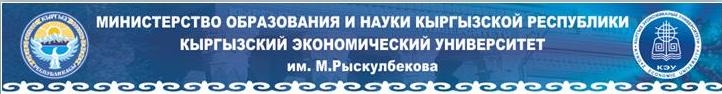 Кыргыз тил жана адабият  Б.1.1Календардык-тематикалык план (темалардын жумага саат менен көрсөтүлүшү)1-курс 1-семестрСтуденттердин өз алдынча иштеринин графиги 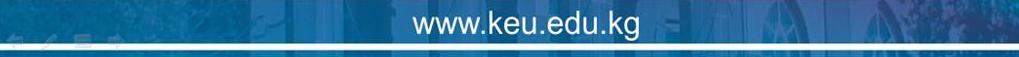 *СӨИ – студенттин өз алдынча иши.Кошумча түшүнүк: Кезектеги жана жыйынтыктоочу көзөмөлдү өткөрүүнүн  графиги Окуу бөлүмү тарабынан бекитилет.ЛекторЖапаралиева Назира ЖакыповнаБайланыш маалыматтары: 0701753975. 0502966969nazira0126@gmail.comКредиттин саны: 240 саат   8 кредитДатасы: 2019-2020-окуу жылынын 1-2-3-4-семестриСабактын максаты жана милдеттери Кыргыз тили жана адабияты башка окуу предметтери сыяктуу студенттердин дүйнөгө болгон көз карашын калыптандырат, ошондой эле турмушта инсан катары өз алдынча калыптанууга жардам берет.Студенттердин кыргыз тили жана адабияты сабагы боюнча таалим-тарбия алышы, аны практикада колдоно билиши, кыргыз тилин окутуунун максатын аныктайт. Окутуу процессиндеги жогоруда аныкталган максаттар 4 компоненттин негизинде ишке ашырылат:1.Билим берүүчүлүк компоненттин максаты–лингвистикалык жана филологиялык илимдин негиздерин таанып-билүү аркылуу студенттердин ой таанымын кеңейтүү жана кыргыз элинин сүйлөө маданиятын терең өздөштүрүүгө жетишүү.2. Өркүндөтүүчүлүк компоненттин максаты–кыргыз тили боюнча өздөштүргөн билимин андан ары тереңдетип өнүктүрүү, тил табиятына жана көркөм сөз өнөрүнө болгон кызыгуусун арттыруу.3. Тарбиялык компоненттин максаты–кыргыз элинин көркөм сөз өнөрүнүн бай казынасы менен тааныштыруу, аларды элдик каада-салтын, үрп-адатын адеп-ахлагын, коомчулук алдындагы адамдык парзын адабий тексттерде көркөм берилиши аркылуу элдик рухий дүйнөнү таанытуу, улуттук аң сезимин өнүктүрүү.4. Практикалык компоненттин максаты–кыргыз тилинин практикалык курсу жана сүйлөшүү, жазуу ишмердүүлүгү боюнча алган билгичтиктерин, көндүмдөрүн, баалуулуктардын турмуштун ар түрдүү кырдаалдарында колдоно билүү.Ал эми кыргыз тилин үйрөтүүдөгү негизги максаттар төмөндөгүдөй милдеттердин ишке ашырылышын көздөйт.1.Турмуштук кырдаалдар боюнча сүйлөшө турган жана окула турган тексттердин тематикаларын аныктоо;2.Тилдик материалдардын курулуш каражаттарын (фонетикалык, лексикалык, грамматикалык) аныктоо;3.Билим берүүнүн гумандаштыруу процессине басым жасоо.4. Мурдагыдай маалыматтык “билимдик” мамилеге эмес, өнүктүрүүчү жана ишмер мамилеге басым жасоо.5. Билим алууга жоопкерчиликтүү, аң-сезимдүү мамиле жасаган социалдык жактан активдүү инсанды тарбиялоого багыт берүү.     Студенттердин  сөз корумун байытуу, оозеки, жазуу кебин өстүрүү, грамматикалык жактан сабаттуу жазуу, логикалык жактан ырааттуу, эркин сүйлөөгө, пикир алышууга үйрөтүү.  Кыргыз тилинде мамлекеттик тилди, элибиздин салт- санаасын, үрп -адатын, маданиятын, баалуулуктарын, көөнөрбөс дөөлөттөрүн, маданий мурастарын  студенттерге окутуу -  негизги максат катары каралды. Аны менен бирдикте кыргыз тилинин грамматикасы, орус тилинен айырмачылыгы, окшоштуктары, колдонулуш чөйрөсү туурасында билүүлөрү керек. Курстун баяндалышы     Кептик чеберчиликти өнүктүрүү - жакшы адис болуунун эң негизги жолдорунун бири. Кайсы гана кесиптин ээси болбойлу, ар бирибиздин ишибиз жамаатташ адамдар менен байланыштуу. Адамдардын эриш-аркак аракети гана ийгиликке алып келет. Ошондуктан пикир алышуунун сапаттуу жүрүшү адам үчүн өтө маанилүү. Өз ой-пикирин жеткиликтүү, түшүнүктүү, таасирдүү айтып бере албоо адамды кандайдыр-бир психологиялык комплекстерге алып келет. Сүйлөө чеберчилиги адамдын "карьерасына", ийгилигине, кадыр-баркына дайыма оң таасирин тийгизет. Таасирдүү, көркөм сүйлөй билген адам өз оюн түшүндүрө да, пикирин далилдей да алат. Бул болсо анын коомдогу кадыр-баркынын өсүшүнө өбөлгө болот.    Сабакка чейинки пререквизиттериСтуденттердин мурда алган билимдерин өркүндөтүү, деңгээлге жараша сабакты улантууСабак аралык байланыштар (кыргыз адабияты, тарых, география)Сабактан кийинки постреквизиттериКырдаалга жараша сүйлөшүүгө үйрөнөт.Текстке фактологиялык жана концептуалдык суроолорду түзүү жөндөмү өсөт.Тилдик көнүгүүлөр аркылуу туура сүйлөө кебин жана жазуусун калыптандыратЭтномаданий лексикаларды өздөштүрөт.Адисттик лексикаларды өздөштүрөт.Чыгармаларды талдоо аркылуу көз карашы калыптанатКүтүлүүчү компетенцияларКурстун мазмунун толук өздөштүргөн студент төмөнкү компетенцияларга ээ болушу керек:Билүү:Мекеним Кыргызстан жөнүндө жалпы маалыматка ээ болуусуСөз түркүмдөрүнүн  табияты жана өзгөчөлүгү тууралуу билимге ээ болуусу Архаизмдер,  историзмдер, неологизмдер жөнүндө билимге ээ болуусуАдамдын турмушунда билимдин орду жана ролун түшүнүү көндүмү Сүйлөмдүн курулушу, сүйлөмдүн түрлөрүн түшүнө билүүсүЖазуучунун чыгармаларынан көркөм окууга үйрөнүү, чыгарманын негизги идеясын  түшүнө билүү; Баш жана багынынкы сүйлөмдөрдү   ажырата билүү чеберчилиги; Эл алдында сүйлөө,ой жүгүртүү жөндөмдүүлүгү;Көркөм чыгармалар аркылуу жакшы сапаттарга ээ болуу көндүмүКолдоно билүү;Окумуштуулардын даяр илимий  пикирлерин гана окуп үйрөнбөстөн, өзү сын ой жүгүртүп, өз пикирин билдирип, өзү жыйынтык чыгара алууга. Кызматчы сөз түркүмдөрүнүн сүйлөм ичинде туура колдоно билүүсүАялзат жөнүндө жеке ой пикирин билдирүү; эненин улуулугун, ыйыктыгын оозеки жана жазма кепте чагылдыруу көндүмү.Адамдын жашоосунда жана коомдогу орду менен ролун,     маданияттын маңызын мүнөздөй билүү;Адистик боюнча адабияттардын түп нускасы менен иштөөнү;Дүйнөлүк тарыхый кырдаалдарды түшүнө билүү, коомдо болуп жаткан кубулуштарды жана кырдаалдарды талдай билүү.Мекенибиздин атагын чыгарган белгилүү инсандарды ажырата билүү, алар жөнүндө маалымат топтоо жөндөмү.Айта билүү; (ойду билдирүү) Кыргыз тилинин негизги өзгөчөлүктөрү жана орду жөнүндө түшүнүп, ой пикирин айтып берүү  Кыргыз элдин маданияты жөнүндө  түшүнүктү айта билүү  Кыргыз улуттук майрамдарынын маанисин, негиздүүлүгүн түшүнө билүү.Адамдын калыптануу шарты тууралуу анын эркиндигин, өмүрүн, жаратылышты, маданиятты сактоо жоопкерчилигин;Искусство аркылуу жан дүйнөнү  азыктандыруу, маданияттуулукту өсүтүрүү аркылуу оюн айта билүүТурмуштук жана кесиптик байланышта элдин алдына чыгып сүйлөөдө кептик ишмердикти колдоно билүү чеберчилиги;      -     Интернет булактары менен  иштей алуу;  -   Өткөн тарыхка болгон баалуу мамилеге  тиешелүү суроолор  боюнча        өзүнүн көз карашын         далилдеп жана айта билиш керек;Курстун саясатыСтуденттердин сөз байлыктарын өстүрүү үчүн баяндама, дилбаян ж.б. жазуу иштери жүргүзүлөт. Студенттердин сөз байлыгын өстүрүү үчүн атайын тексттер, сүрөттөр, макал – лакаптар менен иш алынып барылат. Жакшы жетекчи, менеджер, коомдук ишмер болуу үчүн оозеки баяндама жасоого, диалог жүргүзүүгө, коомдо, жамаатта маектерди алып барууга, башкаруу, багыттоо максатында маектешип турууга үйрөнүү зарыл.Студенттердин төмөнкү иш-аракеттери  колдоого ээ болот: сабактарда өз ой-пикирлерин билдирүү;окуу ишинде чыгармачылыгы, өзгөчөлүгү;өз алдынча иштөөдө жекечелиги;сабаттуулугун жана жалпы маданият таануусун жогорулатуусу;адептүүлүгү, толеранттуулугу,иштиктүү тилге  үйрөнүүгө, кеп маданиятын өстүрүүгө умтулуусу;илимий- изилдөөгө багыттануусу.Кыргыз тил менен адабиятты айкалыштыра билүүсүӨз алдынча иштөөсү  жана үй тапшырмаларын убагында жана талап кылынган мөөнөттө  жана көлөмүндө аткаруу.Окутуунун методу Текст менен  өз алдынча жана   жуп менен иштөө; БББ, синквейн,  ж.б. ыкмалары, глоссарий, диалог  түзүү;  ММК  менен  иштеше билүү; темага байланыштуу. Жетишпей калган студенттерге, өздөштүрө албай калган темалар боюнча кошумча консультациялар өтүлүшү мүмкүн.Ар бир тема боюнча  студенттерге коюлган максаттар жана талаптар ( тапшыруу мөөнөтү жана формалары) белгиленген. Азыркы күндө күндүзгү бөлүмдө да аралыктан билим берүү технологиясы менен окутуу студенттин окуу материалын өз алдынча электрондук окуу колдонмолорун, ошондой эле кадимки окуу китептерин  пайдаланып өздөштүрүүсүнө багыттайт.Билимин текшерүүнүн формасы Силлабуста бир семестрдин ичинде студенттердин материалды өздөштүргөндүгүн бир нече жолу текшерилет (текущий контроль), андан тышкары 2 модуль пландаштырылган. Алар студенттердин билимин текшерүү максатында өткөрүлөт. Модулду кабыл алуу жана өткөрүү формасы ар түрдүү болушу мүмкүн. Курс боюнча ар бир семестирдин аягында –  жыйынтыктоо баа коюлат. Ал эки модулдун баллдары, кошумча баллдардын жана сынак баллдардын суммасынан түзүлөт.Кошумча баллдар сабакка катышканы, тапшырмаларды жана жекече иштерди жакшы аткаргандыгы үчүн берилет.Студенттин билими, көндүмдөрү 100 баллдык чен менен бааланат жана төмөнкү критерийлерди ичине камтыйт. Студенттин  өз алдынча ишин уюштуруунун негизги принциби болуп, студенттин аналитикалык, практикалык жана илимий-изилдөө ишмердүүлүгүн калыптандырууга негизделген комплекстүү ыкма болуп саналат.Модулдук-рейтинг системасы боюнча студенттердин өз алдынча иштери бардык дисциплиналар боюнча 20 баллга бааланат.     Окутууда студенттин окутуучунун тапшырмаларын аткарышы жана кезектеги  текшерүүдөн жана жыйынтыктоо сынагынан өтүшү шартталат. Адабияттар: Негизги КошумчаНЕГИЗГИ АДАБИЯТТАРАшырбаев Т. Кыргыз тилинин стилистикасы –Б., 2001-ж.Жалилов А. Азыркы кыргыз тили -Б.,1996-ж.Иманалиев С. Кыргыз тилинин справочниги –Б.,2010-ж. Кыргыз адабий тилинин грамматикасы –Б. 2002-ж.Кыргыз орфографиясынын эрежелери. –Б., 2008-ж.Токтоналиев К. Кыргыз тили, -Б., 1996-ж. Тургамбаева А.С., Усекова А.А. Кыргыз тили –Б., 2004ж. КОШУМЧА АДАБИЯТТАРА.Акматалиев Кыргыз адабиятынын тарыхы. 1-3т. –Б.,1999ж. Абылкасымов Р., Атышов К., ж.б.  Экономика.Энциклопедиялык окуу куралы.–Б.; 2003ж.Акматалиев А. Кыргыздын көөнөрбөс дөөлөттөрү. –Б, 2000ж  Асанканов А., Кыргыз тарыхы –Б., 2006ж.Ашырбаев Т., Ахматов Т. Кыргыз поэзиясынын антологиясы. –Б.,2005ж. Жусупов К. Кыргыздардын байыркы маданияты. –Б., 2006ж.Ибраев Э. “Тандалган чыгармалар”  -Б, 1999ж.Карасаев Х.К. Кыргыз тилинин орфографиялык сөздүгү. –Б., 2009ж.Кыргыз адабий тилинин грамматикасы. –Б., 2002ж. Кыргыз жергеси энциклопедиясы. –Ф., 1990ж. Кыргыз көркөм адабиятынын сериясы 30-т. –Б., 2000ж. Кыргыз Республикасынын экономикасы. Котор. Мамажанов А., Рахманкулов К. –Б., КТМУ, 2007ж.Кыргыз энциклопедиясы – Б., 2000ж. СӨИСӨИ- бул окуу процессинде конкреттүү жыйынтыкка жетүү үчүн окутуучунун түздөн-түз жардамысыз ишке ашырылган пландаштырылган, үйрөнүүчүлүк, уюштуруучулук жана усулдук жактан ишмердүүлүккө багытталган студенттин өз алдынча иши.Студенттин өз алдынча иши бардык багыт боюнча жогорку билим берүү адистиктерин даярдоодо милдеттүү процесс болуп эсептелет. Студенттин өз алдынча ишин уюштуруунун негизги принциби болуп, студенттин практикалык жана илимий-изилдөөчүлүк ишмердүүлүккө болгон өздөштүрүүсүндө комплекстүү мамиле жасоо көндүмү болуп эсептелет.Окутуучу студентке почта аркылуу курс боюнча тапшырмаларды жибериши мүмкүн. Ошондуктан, студент сабакка дайыма катышып, жигердүүлүк менен окушу керек же аралыктан билим берүү технологиясынын байланыш түйүндөрү аркылуу кире турган почтаны ар дайым текшерип туруусу керек.  Өз алдынча иштерге болгон көзөмөл дисциплинанын окутуучусу тарабынан окуу процессинин графиги боюнча ишке ашырылат. Студенттин өз алдынча ишинин жыйынтыгы жыйынтыктоочу текшерүү иштеринин алдында бааланып эске алынышы керек. Студенттер өз алдынча иштерди баалоо критериялары менен алдын ала тааныш болушу зарыл. Өз алдынча иштин көлөмү жана татаалдыгы пландаштырылган көлөмгө жана татаалдыкка, о.э дисциплинанын өзгөчөлүгүнө ылайык аткарылат. Студенттин өз алдынча иши төмөнкү критериялар боюнча  бааланат:Мазмуну 4План 2Теоретикалык билими 3Практикалык билими 4Корутунду 2Грамматика, стилистика 3Кошумча түшүнүк. Студенттерге коюлган талаптар: Студенттердин дайыма байланышта болуусу жана салымы. Бардык студенттер сабакка үзбөй байланышта болуулары керек, анткени, сабактарда студенттер курс боюнча өз алдынча иштөөсү үчүн түрткү бере турган маалыматтарды алышат. Ар бир студент окуу процессине өз салымын кошушу керек.  Сабактарга жоопкерчиликтүү болуп, жоопторду так, туура жана өз учурунда жөнөтүүсү керек.  Сабактарга калбай катышуу.Өз алдынча иштөөсү  жана үй тапшырмаларын убагында жана талап кылынган мөөнөттө  жана көлөмүндө аткаруу.Сабактарга кечикпей келүү.Сабак учурунда уюлдук телефондорду колдонбоо. Студенттерге сынактын алдында кошумча балл (1 – 10 чейин), же тескерисинче- айып баллдар да берилиши мүмкүн.№ДатасыТемасыСааттын саныАдабияттар Модуль  боюнча суроолор102-07. 09.2019Билим күнү. Таанышуу Кыргыз жазуусунун тарыхы.  Кыргыз тилинин башка тилдерден айырмаланган өзгөчөлүгү.Көчмөн цивилизациясы2Адабияттар: Негизги:А.С.Тургамбаева,А.А Усекова « Кыргыз тили», 1-2 бөлүкАлиясова Г.Д., Адылова Б.К. «Кыргыз тили. Тексттер жана тапшырмалар», Б.,2010 1-бөлүкКыргыз эли кайсы жазууларды башынан өткөргөн? 209-14. 09.2019Мекеним - Кыргызстан.Элдик оозеки чыгармачылык жөнүндө маалымат 2Адабияттар: Негизги:А.С.Тургамбаева,А.А Усекова « Кыргыз тили», 1-2 бөлүкАлиясова Г.Д., Адылова Б.К. «Кыргыз тили. Тексттер жана тапшырмалар», Б.,2010 1-бөлүкҮндөштүк мыйзамына кандай сөздөр кирет?316-21. 09.2019Кыргыз Республикасынын символикалары: КРнын Гимни, Туусу, Герби, Конституциясы.Кенже эпостор: «Эр Төштүк», «Кожожаш» эпостору.2Адабияттар: Негизги:А.С.Тургамбаева,А.А Усекова « Кыргыз тили», 1-2 бөлүкАлиясова Г.Д., Адылова Б.К. «Кыргыз тили. Тексттер жана тапшырмалар», Б.,2010 1-бөлүкАт атоочтун түрлөрү кандай?423-28-. 09.2019Баласагын шаары. Бурана мунарасыОрто кылымдардагы адабий мурастар Ж.Баласагындын чыгармачылыгы2Алиясова Г.Д., Адылова Б.К. «Кыргыз тили. Тексттер жана тапшырмалар», Б.,2016 2-бөлүк“Кут алчу билим” чыгармасы эмнени баяндайт?530-05. 10.2019Кыргызстандагы ыйык жерлерМахмуд Кашгари өмүрү жана чыгармачылыгы 2Жусаев ж,А.Карабекова  Кыргыз тили (Учебник для русских групп вузов страны) Б Мектеп 2000“Диван луга-ат түрк” эмгеги эмне тууралуу?607-12. 10.2019 Көчмөн кыргыздардын турак жайы – боз үйУламышка айланган акындар Асан Кайгы, Кет Буканын чыгармачылыгы2К.А.Биялиев « Кыргыз тили».(жогорку окуу жайларынын башка улуттардын студенттери үчүн окуу китеби) Б.2002 Уламышка айланган акындардын мурастарынан эмне билесиз?714-19.10.2019Кыргыз элиндеги салт-санаа, ырым-жырым жана алардын маанисиЗамана акындары. Калыгул «Акыр заман» Арстанбек «Тар заман».2Дыйканова Ч.К.,Сулайманова Л. « Кыргыз тилин үйрөнөбүз»Учебник Б.-Фонд Сорос-Кыргызстан» 1997Замана акындары деп эмне үчүн атайбыз?821-26. 10.2019Улуттук тамак-аштар. Эл ырчылары:Б.Алыкуловдун сүйүү лирикалары2Кыргыз тили (жогорку окуу жайларынын улантуучу топтору үчүн Б.2002: Улуттук майрамдарга кайсылар кирет жана кайсы тамактар жасалат?928-02. 11.2019 Улуттук кийимдер, ак калпак кыргыздын сыймыгы. Элечек, шөкүлө.Эл ырчылары. Жеңижок “Аккан суу”, “Жалгыз тал”2Кошумча адабияттар:Ыбышов Ы. «Кыргыз тили.»,Б.1998Касымов Б.Токтоналиев « Изучаем кыргызский язык» Б.1998Улуттук кийимдердин диалект боюнча аталышы? “Аккан суунун идеясы эмнеде?”1004-09. 11.2019Улуттук оюндардын турмуштагы мааниси. Күрөш, ат чабыш, кыз куумай, эр эңиш ж.б.Токтогул Сатылгановдун өмүрү-чыгармачылыгы 2Кыргыз Республикасынын энциклопедиясы. Б. 2004Демократ акындар деп кимдерди айтабыз?1111-16. 11.2019 Бата ырлары, алардын түрлөрү. Батадагы каалоо тилектер.19-20-кылымдардагы кыргыз кол жазма адабияты. Жазгыч акындар Тоголок Молдо “Кемчонтой”2«Кыргыз элдик искусствосу» Ф.1987Улуттук оюндардын тарбиялык мааниси кандай?Эмнени бата дейбиз?1218-23. 11.2019 Кыргыз элиндеги кол өнөрчүлүкМолдо Кылыч “Чүй баяны”2«Кыргыз улуттук оюндары»«Декоративно-прикладное искусство Киргизии» М.1984Азыркы күндөгү кол өнөрчүлүккө эмнелер кирет?1325-30. 11.2019 Кыргызстандын жаратылышы И.Арабаев кыргыз алиппеси2К.К.Юдахиндин жыйнагынан « Бир миң макал-лакап» Б.1998Агартуу жаатында кимдер салым кошкон?1402-07. 12.2019 Кыргыз элинин адамдарга берген сын-сыпаттоосу Кыргыз профессионал адабияты К.Тыныстанов «Жаңыл Мырза» поэмасы2Кыргыз тилинин омонимдер, фразелогизмдер  жана антонимдер сөздүктөрүК.Тыныстановду тилчи, адабиятчы катарыбы? же мамлекеттик кызматкер катары тааныйсызбы?1509-14. 12.2019Жыйынтыктоо2БАРДЫГЫ30№Жума Айлары12345678910111213141516Баллдын суммасы№Жума АйларыСентябрьСентябрьСентябрьСентябрьоктябрьоктябрьоктябрьоктябрьоктябрьноябрьноябрьноябрьноябрьноябрьноябрь1Кезектеги көзөмөл16.09-05.10.2019-ж.16.09-05.10.2019-ж.16.09-05.10.2019-ж.16.09-05.10.2019-ж.20 балл20 балл20 балл20 балл20 балл25.11.-16.12.2019-ж25.11.-16.12.2019-ж25.11.-16.12.2019-ж25.11.-16.12.2019-ж25.11.-16.12.2019-ж25.11.-16.12.2019-ж40 балл2СӨИ тапшыруу мөөнөтү16.09. - 14.10. 2019-ж.16.09. - 14.10. 2019-ж.16.09. - 14.10. 2019-ж.16.09. - 14.10. 2019-ж.16.09. - 14.10. 2019-ж.21.10- 18.11. 2019-ж.21.10- 18.11. 2019-ж.21.10- 18.11. 2019-ж.21.10- 18.11. 2019-ж.21.10- 18.11. 2019-ж.21.10- 18.11. 2019-ж.№Жума Айлары12345678910111213141516Баллдын суммасы№Жума Айларыдекабрьдекабрьдекабрьдекабрь1Кезектеги көзөмөл25.11.-16.12.2019-ж25.11.-16.12.2019-ж25.11.-16.12.2019-ж25.11.-16.12.2019-ж20 балл20 балл20 балл20 балл20 балл40 балл2СӨИ тапшыруу мөөнөтү18.11. - 21.12. 2019-ж.18.11. - 21.12. 2019-ж.18.11. - 21.12. 2019-ж.18.11. - 21.12. 2019-ж.